Am 24. Juni 2022 bietet der Lernort Bauernhof (LoB) in Zusammenarbeit mit dem Landratsamt Heidenheim eine Fortbildung sowohl für Lehrkräfte aller Schularten und Klassenstufen, als auch für aktive Lernort Bauernhof-Landwirt*innen an. Inhalt der Fortbildung Von der Idee zur Umsetzung: An der Rudolf-Magenau-Schule in Hermaringen wird über über die Entstehung des Schulgartens und die naturnahe Umgestaltung des Lernumfelds Schule inklusive des Pausenhofs berichtet. Der Schulgarten wird vor Ort besichtigt. Ebenso wird in diesem Zuge die Zusammenarbeit mit der „Gemüseackerdemie“ vorgestellt. Die Naturbildung und die Bewirtschaftung des Gemüsegartens und der Blühflächen sind beispielhafte Praxiselemente im Rahmen der Bildung für Nachhaltige Entwicklung. Nachmittags findet ein Besuch am Lernort Bauernhof-Betrieb der Familie Gansloser in Hermaringen statt. An diesem Biohof lernen Sie pädagogische Möglichkeiten kennen, wie die BNE und die Verbraucherbildung an einem qualifizierten Lernort Bauernhof-Betrieb mit einer Schulklasse praxisnah und interaktiv umgesetzt werden können. Mittels Lernstationen auf dem Milchviehbetrieb zu den Themen "Ackerbau" oder auch "Wiese-Kalb-Kuh-Melken-Milch" und "Biodiversität" erhalten Sie nicht nur Einblicke in die Angebote des Lernort Bauernhof-Betriebs, sondern erfahren auch, wie die Angebote am außerschulischen Lernort Bauernhof für Ihren Unterricht eine Bereicherung sein können. Im Fokus der Veranstaltung steht auch der Dialog zwischen Lehrkräften und Landwirt*innen rund um Anliegen und Fragen zum außerschulischen Lernort Bauernhof. Veranstaltung:		Fortbildung: „Komm - wir gehen in den Garten und auf den Bauernhof“ Termin:		24. Juni 2022, ca. 9.00 bis 17.00 Uhr Veranstaltungsort:	Rudolph-Magenau Schule und Betrieb Gansloser, beides in Hermaringen Kosten: 		20,00 € zzgl. Verpflegungskosten (für Landwirt*innen)Anmeldung: 		mit dem beigefügten Anmeldeformular, bis 10. Juni 2022Hinweis für Lernort Bauernhof(LoB)-Landwirt*innen: Die Teilnahme an dieser Fortbildung kann als Weiterbildungsmaßnahme angerechnet werden. Qualifizierte Lernort Bauernhof-Betriebe sollten mindestens alle 3 Jahre an einer Weiterbildungsmaßnahme teilnehmen, um die Qualifizierung aufrecht zu halten. Die Teilnahme an der Fortbildung dient jedoch nicht zur Neuqualifizierung zum Lernort Bauernhof-Betrieb. Sie möchten sich für die Fortbildung für Lehrkräfte und LoB-Landwirt*innen anmelden? Senden Sie dazu das beiliegende Formular ausgefüllt an uns zurück. Nach Ihrer Anmeldung erhalten Sie von uns die Rechnung über den Teilnahmebetrag. Hiermit melde ich mich verbindlich zu folgender Fortbildung von Lernort Bauernhof an:Angaben zur Person (Bitte vollständig und leserlich ausfüllen)Abweichende Rechnungsadresse 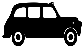 Datenschutzerklärung: Meine Kontakt- und Adress-Daten dürfen zur Bildung von Fahrgemeinschaften intern an die anderen angemeldeten Teilnehmer dieser Veranstaltung weitergegeben werden.  Mit meiner aktiven Anmeldung bei der Zentralen Koordination stimme ich zu, dass meine Daten von der Zentralen Koordination des Projektes Lernort Bauernhof gespeichert und verarbeitet werden. Ich stimme zu, dass die Daten auf Anfrage an die regionalen Ansprechpartner/innen für Lernort Bauernhof des zuständigen Landratsamtes weitergegeben werden dürfen. Mit der aktiven Anmeldung erkläre ich mich zudem einverstanden, dass während der Veranstaltung seitens der Zentralen Koordination Bildaufnahmen gemacht werden dürfen, die ausschließlich kontextgebunden zu Zwecken der nicht kommerziellen Öffentlichkeitsarbeit genutzt werden dürfen. Bezeichnung der Fortbildung:Fortbildung für Lehrkräfte und LoB-Landwirt*innen: „Komm – Wir gehen in den Garten und auf den Bauernhof“ in Hermaringen, Landkreis Heidenheim Betrieb (Betriebsname oder Name Betriebsleiter)*Vorname + Name*Anschrift (Straße, Hausnr., Postleitzahl, Ort)*Anschrift (Straße, Hausnr., Postleitzahl, Ort)Telefon/Mobil*E-Mail-AdresseBetrieb/UnternehmenVorname + NameAnschrift (Straße, Hausnr., Postleitzahl, Ort)Anschrift (Straße, Hausnr., Postleitzahl, Ort)